‘CROWNING GLORY’A County event open to all sections, Rainbows, Brownies, Guides and Rangers.A fun event for the County to celebrate theCoronation of King Charles IIIDate:		Saturday 13th May 2023Venue: 	Chigwell Row CampsiteTimes: 	These will be staggered for arrival/departure for Divisions, between 10 am and 4pmDetails of arrival/departure times will be confirmed after booking.The cost of the day will be £20.00 per girl.  Adults free but will not be able to take part in activities.  Normal ratios required.Events for the day will include:-InflatablesIt’s a Knockout (provisionally)a selection of events offered by Chigwell Row, including Abseiling, Archery, Zorbing, Crate Stacking etc.Side Shows etc.Bookings to be made at Unit level and payments made with booking. Deadline for bookings – 13th April 2023----------------------------------------------------------------------------------------------------------------------LEADER’S NAME: …………………………………………………………………………………………………………………………………….UNIT: ……………………………………………………………………………  DIVISION: ………………………………………………………EMAIL CONTACT: ……………………………………………………………………………………………………………………………………NUMBER OF GIRLS:__________     FEE ENCLOSED: …………………………  NUMBER OF ADULTS ………………… send to: Girlguiding Essex West, County Office, Suite T4, Bates Business Park, Church Road,Harold Wood, Romford Essex, RM3 0JF      office@girlguidingessexwest.org.ukCheques payable to GUIDE ASSOCIATION ESSEX WEST or by BACS -  Sort Code 20:12:21     Ac. 80902551     Reference Unit Name/Glory	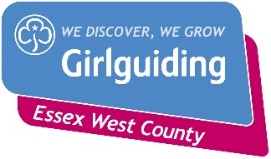 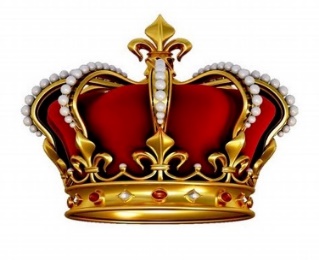 